ที่ มท ๐๘16.3/วว					                   กรมส่งเสริมการปกครองท้องถิ่น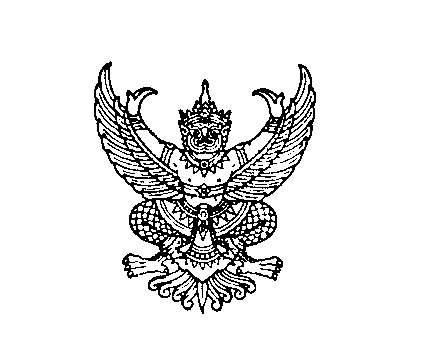 							                   ถนนนครราชสีมา กทม. ๑๐๓๐๐						          ธันวาคม  ๒561เรื่อง  	การจัดงานชุมนุมลูกเสือวิสามัญแห่งชาติ เรียน  	ผู้ว่าราชการจังหวัด  ทุกจังหวัดสิ่งที่ส่งมาด้วย	1. สำเนาหนังสือสำนักงานลูกเสือแห่งชาติ ที่ ศธ ๕๔๐๐/5190 			ลงวันที่ 3 ธันวาคม ๒๕61 	    จำนวน  ๑  ฉบับ		2. บัญชีรายชื่อหัวหน้าหมู่บ้านการปกครองส่วนท้องถิ่น 			รองหัวหน้าหมู่บ้านการปกครองส่วนท้องถิ่น หัวหน้าค่ายย่อย		จำนวน  ๑  ฉบับ		3. รายละเอียดอุปกรณ์ที่ทางหมู่ลูกเสือต้องเตรียมมา		จำนวน  ๑  ฉบับ		๔. แบบแจ้งความจำนงเข้าร่วมงานชุมนุมลูกเสือวิสามัญแห่งชาติ		จำนวน  ๑  ฉบับ	ด้วยกรมส่งเสริมการปกครองท้องถิ่น ได้รับแจ้งจากสำนักงานลูกเสือแห่งชาติ กระทรวงศึกษาธิการว่า ได้กำหนดจัดงานชุมนุมลูกเสือวิสามัญแห่งชาติ เพื่อน้อมรำลึกในพระมหากรุณาธิคุณพระบาทสมเด็จพระมงกุฎเกล้าเจ้าอยู่หัว พระผู้พระราชทานกำเนิดลูกเสือไทย และเฉลิมพระเกียรติสมเด็จพระเจ้าอยู่หัว ประมุขของคณะลูกเสือแห่งชาติ ระหว่างวันที่ 21 - 25 มกราคม  2562 ณ ค่ายลูกเสือวชิราวุธ อำเภอศรีราชา จังหวัดชลบุรี ภายใต้คำขวัญ “บริการเพื่อโลกที่ดี Service for a Better World” ซึ่งจะมีลูกเสือวิสามัญ เนตรนารีวิสามัญ ผู้บังคับบัญชาลูกเสือ         และเนตรนารี รวมทั้งบุคลากรทางการลูกเสือทั้งในประเทศและต่างประเทศเข้าร่วมงานชุมนุมฯ จำนวน 12,๐๐๐ คน ทั้งนี้ สำนักงานลูกเสือแห่งชาติได้ขอความร่วมมือกรมส่งเสริมการปกครองท้องถิ่นจัดส่งลูกเสือวิสามัญ      เนตรนารีวิสามัญ ของสถานศึกษาสังกัดองค์กรปกครองส่วนท้องถิ่น และผู้บังคับบัญชาลูกเสือเข้าร่วมงานชุมนุมฯ จำนวน 140 หมู่ๆ ละ 10 คน เข้าร่วมงานดังกล่าว	กรมส่งเสริมการปกครองท้องถิ่น จึงขอความร่วมมือจังหวัดดำเนินการ ดังนี้	1. แจ้งประชาสัมพันธ์การจัดงานชุมนุมลูกเสือวิสามัญแห่งชาติ ให้องค์กรปกครองส่วนท้องถิ่นที่จัดการศึกษาทุกแห่ง เพื่อแจ้งสถานศึกษาในสังกัดที่จัดตั้งกองลูกเสือวิสามัญทราบ และพิจารณาจัดส่งลูกเสือวิสามัญ เนตรนารีวิสามัญเข้าร่วมงานชุมนุมฯ ตามกำหนดการด้วยความสมัครใจ โดยแต่ละหมู่ให้ประกอบด้วย ผู้บังคับบัญชาลูกเสือ จำนวน 1 คน ลูกเสือวิสามัญ หรือเนตรนารีวิสามัญ จำนวน 9 คน ซึ่งสำนักงานลูกเสือแห่งชาติจะสนับสนุนค่าใช้จ่ายในการเข้าร่วมการชุมนุมฯ เป็นค่าเดินทางคนละ 400 บาท ค่าอาหาร คนละ  180 บาท/วัน จำนวน 5 วัน รวมเป็นเงิน 1,300 บาท/คน และสำนักงานลูกเสือแห่งชาติ แจ้งว่า ไม่ได้จัดทำอาหารประกอบเลี้ยงให้แก่ผู้เข้าร่วมชุมนุม ขอให้เป็นหน้าที่ของผู้เข้าร่วมชุมนุมทุกคนในการจัดหาอาหารเอง หากผู้เข้าร่วมการชุมนุมมีความประสงค์ให้มีการประกอบอาหารให้ ขอให้แจ้งกรมส่งเสริมการปกครองท้องถิ่น   มาพร้อมการจัดส่งรายชื่อลูกเสือวิสามัญ หรือเนตรนารีวิสามัญที่มีความประสงค์เข้าร่วมงานชุมนุมฯ           เพื่อกรมส่งเสริมการปกครองท้องถิ่นจะได้ประสานหัวหน้าหมู่บ้านการปกครองส่วนท้องถิ่น รองหัวหน้าหมู่บ้าน      การปกครองส่วนท้องถิ่น หรือหัวหน้าค่ายย่อยเพื่อดำเนินการในส่วนที่เกี่ยวข้องต่อไป รายละเอียดปรากฏตามสิ่งที่ส่งมาด้วย 1 และ 2        										           / 2. ขอให้ ...	2. ขอให้สถานศึกษาที่มีความประสงค์เข้าร่วมงานชุมนุมฯ จัดส่งรายชื่อลูกเสือวิสามัญ     หรือเนตรนารีวิสามัญ ตามแบบฟอร์ม จำนวน 2 ชุด พร้อมแนบสำเนาเลขที่บัญชีเงินฝากธนาคาร (หน้า Book Bank) ของสถานศึกษาจัดส่งให้กรมส่งเสริมการปกครองท้องถิ่นภายในวันที่ 18 ธันวาคม ๒๕61 ทางเอกสารและ  จดหมายอิเล็กทรอนิกส์ : dla0816.3@gmail.com เพื่อจัดส่งให้สำนักงานลูกเสือแห่งชาติดำเนินการในส่วน
ที่เกี่ยวข้องต่อไป 		จึงเรียนมาเพื่อโปรดพิจารณาดำเนินการ   ขอแสดงความนับถือ   อธิบดีกรมส่งเสริมการปกครองท้องถิ่นกองส่งเสริมและพัฒนาการจัดการศึกษาท้องถิ่นกลุ่มงานส่งเสริมการจัดการศึกษาท้องถิ่นโทร. ๐ ๒๒๔๑ ๙๐00 ต่อ 5315โทรสาร ๐ ๒๒๔๑ ๙๐๒2-3 ต่อ 218ผู้ประสานงาน  นางสาวกรรณิกา  เทศารินทร์  โทร. 089 -646 -2982